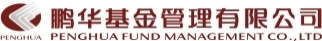 鹏华中短债3个月定期开放债券型证券投资基金更新的招募说明书摘要基金管理人:鹏华基金管理有限公司基金托管人：中国工商银行股份有限公司2020年05月重要提示本基金经2018年9月7日中国证券监督管理委员会下发的《关于准予鹏华中短债3个月定期开放债券型证券投资基金的批复》（证监许可[2018]1454号）注册，进行募集。根据相关法律法规，本基金基金合同已于2018年10月17日生效，基金管理人于该日起正式开始对基金财产进行运作管理。基金管理人保证本招募说明书的内容真实、准确、完整。本招募说明书经中国证监会注册，但中国证监会对本基金募集的注册，并不表明其对本基金的价值和收益作出实质性判断或保证，也不表明投资于本基金没有风险。本基金投资于证券市场，基金净值会因为证券市场波动等因素产生波动，投资人在投资本基金前，应全面了解本基金的产品特性，充分考虑自身的风险承受能力，理性判断市场，并承担基金投资中出现的各类风险，包括但不限于：系统性风险、非系统性风险、管理风险、流动性风险、本基金特定风险及其他风险等。基金的过往业绩并不预示其未来表现，基金管理人管理的其他基金的业绩并不构成对本基金表现的保证。基金管理人依照恪尽职守、诚实信用、谨慎勤勉的原则管理和运用基金财产，但不保证基金一定盈利，也不保证最低收益。基金管理人提醒投资人基金投资的“买者自负”原则，在投资人作出投资决策后，基金运营状况与基金净值变化引致的投资风险，由投资人自行承担。投资有风险，投资人在投资本基金前应认真阅读本基金的招募说明书、基金合同和基金产品资料概要。基金合同约定的基金产品资料概要编制、披露与更新要求，自《信息披露办法》实施之日起一年后开始执行。本招募说明书所载内容截止日为2020年04月15日，有关财务数据和净值表现截止日为2019年12月31日 (未经审计)。一、基金管理人一、基金管理人概况1、名称：鹏华基金管理有限公司2、住所：深圳市福田区福华三路168号深圳国际商会中心43层3、设立日期：1998年12月22日4、法定代表人：何如5、办公地址：深圳市福田区福华三路168号深圳国际商会中心43层6、电话：（0755）82021233       传真：（0755）820211557、联系人：吕奇志8、注册资本：人民币1.5亿元9、股权结构：二、主要人员情况1、基金管理人董事会成员何如先生,董事长,硕士，高级会计师，国籍：中国。历任中国电子器件公司深圳公司副总会计师兼财务处处长、总会计师、常务副总经理、总经理、党委书记，深圳发展银行行长助理、副行长、党委委员、副董事长、行长、党委副书记等职务。现任国信证券股份有限公司董事长、党委书记。自2008年12月开始担任鹏华基金管理有限公司董事长。邓召明先生,党委书记、董事、总裁,经济学博士，讲师，国籍：中国。历任北京理工大学管理与经济学院讲师、中国兵器工业总公司主任科员、中国证监会处长、南方基金管理有限公司副总裁、中国证监会第六、七届发审委委员，现任鹏华基金管理有限公司董事、总裁、党委书记。自2012年12月开始担任鹏华基金管理有限公司董事。 杜海江先生,董事,大学本科，国籍：中国。历任国信证券股份有限公司杭州萧然东路证券营业部电子商务部经理、杭州保俶路证券营业部总经理助理、浙江营销中心总经理、浙江管理总部总经理、杭州分公司总经理、浙江分公司总经理、公司总裁助理等职务。现任国信证券股份有限公司副总裁、经纪事业部总裁。自2019年8月开始担任鹏华基金管理有限公司董事。 周中国先生,董事,会计学硕士，高级会计师，注册会计师，国籍：中国。历任深圳华为技术有限公司定价中心经理助理，国信证券股份有限公司资金财务总部业务经理、深圳金地证券服务部财务经理、资金财务总部高级经理、资金财务总部总经理助理、资金财务总部副总经理、人力资源总部副总经理、人力资源总部总经理等职务。现任国信证券股份有限公司财务负责人、资金财务总部总经理。自2012年12月开始担任鹏华基金管理有限公司董事。 Massimo Mazzini先生,董事,经济和商学学士，国籍：意大利。曾在安达信（Arthur Andersen）从事风险管理和资产管理工作，历任CA AIPG SGR投资总监、CAAM AI SGR及CA AIPG SGR首席执行官和投资总监、东方汇理资产管理股份有限公司（CAAM SGR）投资副总监、农业信贷另类投资集团（Credit Agricole Alternative Investments Group）国际执行委员会委员、意大利欧利盛资本资产管理股份公司（Eurizon Capital SGR S.p.A.）投资方案部投资总监、Epsilon 资产管理股份公司（Epsilon SGR）首席执行官，欧利盛资本股份公司（Eurizon Capital S.A.）（卢森堡）首席执行官和总经理。现任意大利欧利盛资本资产管理股份公司（Eurizon Capital SGR S.p.A.）市场及业务发展总监。自2010年11月开始担任鹏华基金管理有限公司董事。Andrea Vismara先生,董事,法学学士，律师，国籍：意大利。曾在意大利多家律师事务所担任律师，先后在法国农业信贷集团（Credit Agricole Group）东方汇理资产管理股份有限公司（CAAM SGR）法务部、产品开发部，欧利盛资本资产管理股份公司（Eurizon Capital SGR S.p.A.）治理与股权部工作。现任意大利欧利盛资本资产管理股份公司（Eurizon Capital SGR S.p.A）董事会秘书兼任企业事务和战略发展部总经理。自2016年2月开始担任鹏华基金管理有限公司董事。史际春先生,独立董事,法学博士，国籍：中国。历任安徽大学讲师、中国人民大学副教授，现任中国人民大学法学院教授、博士生导师，国务院特殊津贴专家，兼任中国法学会经济法学研究会副会长、北京市人大常委会和法制委员会委员。自2008年9月开始担任鹏华基金管理有限公司董事。 张元先生,独立董事,大学本科，国籍：中国。曾任新疆军区干事、秘书、编辑，甘肃省委研究室干事、副处长、处长、副主任，中央金融工作委员会研究室主任，中国银监会政策法规部（研究局）主任（局长）等职务；2005年6月至2007年12月，任中央国债登记结算有限责任公司董事长兼党委书记；2007年12月至2010年12月，任中央国债登记结算有限责任公司监事长兼党委副书记。自2012年12月开始担任鹏华基金管理有限公司董事。高臻女士,独立董事,工商管理硕士，国籍：中国。曾任中国进出口银行副处长，负责贷款管理和运营，项目涉及制造业、能源、电信、跨国并购；2007年加入曼达林投资顾问有限公司，现任曼达林投资顾问有限公司执行合伙人。自2012年12月开始担任鹏华基金管理有限公司董事。2、基金管理人监事会成员黄俞先生,监事会主席,管理学硕士，国籍：中国。曾在中农信公司、正大财务公司工作，曾任鹏华基金管理有限公司董事、监事，深圳市北融信投资发展有限公司董事长。自2013年11月开始担任鹏华基金管理有限公司监事会主席。陈冰女士,监事,管理学学士，国籍：中国。曾任国信证券股份有限公司资金财务部会计、上海营业部财务科副科长、资金财务部财务科副经理、资金财务部资金科经理、资金财务部主任会计师兼科经理、资金财务部总经理助理、资金财务总部副总经理、融资融券部总经理等职务。现任国信证券总裁助理，兼证券金融事业部总裁、资金运营部总经理。自2015年6月开始担任鹏华基金管理有限公司监事。SANDRO VESPRINI先生,监事,工商管理学士，国籍：意大利。先后在米兰军医院出纳部、税务师事务所、菲亚特汽车发动机和变速器平台管控管理团队工作、圣保罗IMI资产管理SGR企业经管部、圣保罗财富管理企业管控部工作、曾任欧利盛资本资产管理股份公司（Eurizon Capital SGR S.p.A.）财务管理和投资经理，现任欧利盛资本资产管理股份公司（Eurizon Capital SGR S.p.A.）财务负责人。自2016年2月开始担任鹏华基金管理有限公司监事。 郝文高先生,职工监事,大专学历，国籍：中国。历任深圳奥尊电脑有限公司证券基金事业部副经理、招商基金管理有限公司基金事务部总监；2011年7月加盟鹏华基金管理有限公司，现任登记结算部总经理。自2015年9月开始担任鹏华基金管理有限公司监事。刘嵚先生,职工监事,管理学硕士，国籍：中国。历任毕马威（中国）管理顾问公司咨询顾问，南方基金管理有限公司北京分公司副总经理；2014年10月加入鹏华基金管理有限公司，现任总裁助理、机构理财部总经理、北京分公司总经理。自2015年9月开始担任鹏华基金管理有限公司监事。左彬先生,职工监事,法学硕士，国籍：中国。历任中国平安保险（集团）股份有限公司法律事务部律师；2016年 4 月加盟鹏华基金管理有限公司，历任监察稽核部高级合规经理，现任监察稽核部高级合规官。自2019年9月开始担任鹏华基金管理有限公司监事。3、高级管理人员情况何如先生,董事长,硕士，高级会计师，国籍：中国。历任中国电子器件公司深圳公司副总会计师兼财务处处长、总会计师、常务副总经理、总经理、党委书记，深圳发展银行行长助理、副行长、党委委员、副董事长、行长、党委副书记等职务。现任国信证券股份有限公司董事长、党委书记。自2008年12月开始担任鹏华基金管理有限公司董事长。。邓召明先生,党委书记、董事、总裁,经济学博士，讲师，国籍：中国。历任北京理工大学管理与经济学院讲师、中国兵器工业总公司主任科员、中国证监会处长、南方基金管理有限公司副总裁、中国证监会第六、七届发审委委员，现任鹏华基金管理有限公司董事、总裁、党委书记。自2012年12月开始担任鹏华基金管理有限公司董事。 高阳先生,党委副书记、副总裁,特许金融分析师（CFA），经济学硕士，国籍：中国。历任中国国际金融有限公司经理，博时基金管理有限公司博时价值增长基金基金经理、固定收益部总经理、基金裕泽基金经理、基金裕隆基金经理、股票投资部总经理，自2008年12月起担任鹏华基金管理有限公司副总裁。邢彪先生,副总裁,工商管理硕士、法学硕士，国籍：中国。历任中国人民大学校办科员，中国证监会办公厅副处级秘书，全国社保基金理事会证券投资部处长、股权资产部（实业投资部）副主任，并于2014年至2015年期间担任中国证监会第16届主板发审委专职委员，自2015年10月起担任鹏华基金管理有限公司副总裁。高鹏先生,副总裁,经济学硕士，国籍：中国。历任博时基金管理有限公司监察法律部监察稽核经理，鹏华基金管理有限公司监察稽核部副总经理、监察稽核部总经理、职工监事、督察长，自2014年12月起担任鹏华基金管理有限公司副总裁。苏波先生,副总裁,管理学博士，国籍：中国。历任深圳经济特区证券公司研究所副所长、投资部经理，南方基金管理有限公司渠道服务二部总监助理，易方达基金管理有限公司信息技术部总经理助理，鹏华基金管理有限公司机构理财部总经理、职工监事、总裁助理，自2015年9月起担任鹏华基金管理有限公司副总裁。高永杰先生,纪委书记，督察长,法学硕士，国籍：中国。历任中共中央办公厅秘书局干部，中国证监会办公厅新闻处干部、秘书处副处级秘书、发行监管部副处长、人事教育部副处长、处长，自2015年2月担任鹏华基金管理有限公司纪委书记、督察长。韩亚庆先生,副总裁,经济学硕士，国籍：中国。历任国家开发银行资金局主任科员、全国社会保障基金理事会投资部副调研员、南方基金管理有限公司固定收益部基金经理、固定收益部总监，自2017年3月起担任鹏华基金管理有限公司副总裁、固定收益投资总监、固定收益总部总经理。4、本基金基金经理方昶先生，国籍中国，经济学硕士，6年证券基金从业经验。曾任中国工商银行资产管理部投资经理；2016年12月加盟鹏华基金管理有限公司，现担任公募债券投资部基金经理。2018年07月至2020年02月担任鹏华丰腾债券基金基金经理，2018年10月担任鹏华信用增利债券基金基金经理，2018年12月至2020年02月担任鹏华丰华债券基金基金经理，2019年01月担任鹏华丰恒债券基金基金经理，2019年03月担任鹏华安益增强混合基金基金经理，2019年06月担任鹏华金城混合基金基金经理，2019年09月担任鹏华3个月中短债基金基金经理，2019年09月担任鹏华丰享债券基金基金经理。方昶先生具备基金从业资格。本基金基金经理管理的其他基金情况：2018年07月至2020年02月担任鹏华丰腾债券基金基金经理2018年10月担任鹏华信用增利债券基金基金经理2018年12月至2020年02月担任鹏华丰华债券基金基金经理2019年01月担任鹏华丰恒债券基金基金经理2019年03月担任鹏华安益增强混合基金基金经理2019年06月担任鹏华金城混合基金基金经理2019年09月担任鹏华丰享债券基金基金经理本基金历任的基金经理：2018年10月至2019年09月           周恩源先生2018年10月至2019年11月           刘涛先生5、投资决策委员会成员情况邓召明先生,鹏华基金管理有限公司党委书记、董事、总裁。高阳先生,鹏华基金管理有限公司党委副书记、副总裁。邢彪先生,鹏华基金管理有限公司副总裁。高鹏先生,鹏华基金管理有限公司副总裁。韩亚庆先生,鹏华基金管理有限公司副总裁。梁浩先生,鹏华基金管理有限公司研究部总经理/董事总经理（MD）/基金经理，鹏华新兴产业混合、鹏华研究精选混合、鹏华创新驱动混合、鹏华研究智选混合、鹏华价值驱动混合基金、鹏华科技创新混合基金经理。 赵强先生,鹏华基金管理有限公司资产配置与基金投资部FOF投资副总监/基金经理，鹏华养老2045混合发起式（FOF）基金经理。 6、上述人员之间不存在近亲属关系。二、基金托管人（一）基金托管人基本情况 名称：中国工商银行股份有限公司注册地址：北京市西城区复兴门内大街55号成立时间：1984年1月1日法定代表人： 陈四清注册资本：人民币35,640,625.7089万元联系电话：010-66105799联系人：郭明（二）主要人员情况截至2019年9月，中国工商银行资产托管部共有员工208人，平均年龄33岁，95%以上员工拥有大学本科以上学历，高管人员均拥有研究生以上学历或高级技术职称。（三）基金托管业务经营情况作为中国大陆托管服务的先行者，中国工商银行自1998年在国内首家提供托管服务以来，秉承“诚实信用、勤勉尽责”的宗旨，依靠严密科学的风险管理和内部控制体系、规范的管理模式、先进的营运系统和专业的服务团队，严格履行资产托管人职责，为境内外广大投资者、金融资产管理机构和企业客户提供安全、高效、专业的托管服务，展现优异的市场形象和影响力。建立了国内托管银行中最丰富、最成熟的产品线。拥有包括证券投资基金、信托资产、保险资产、社会保障基金、基本养老保险、企业年金基金、QFII资产、QDII资产、股权投资基金、证券公司集合资产管理计划、证券公司定向资产管理计划、商业银行信贷资产证券化、基金公司特定客户资产管理、QDII专户资产、ESCROW等门类齐全的托管产品体系，同时在国内率先开展绩效评估、风险管理等增值服务，可以为各类客户提供个性化的托管服务。截至2019年9月，中国工商银行共托管证券投资基金1006只。自2003年以来，本行连续十六年获得香港《亚洲货币》、英国《全球托管人》、香港《财资》、美国《环球金融》、内地《证券时报》、《上海证券报》等境内外权威财经媒体评选的68项最佳托管银行大奖；是获得奖项最多的国内托管银行，优良的服务品质获得国内外金融领域的持续认可和广泛好评。（四）基金托管人的内部控制制度中国工商银行资产托管部自成立以来，各项业务飞速发展，始终保持在资产托管行业的优势地位。这些成绩的取得，是与资产托管部“一手抓业务拓展，一手抓内控建设”的做法是分不开的。资产托管部非常重视改进和加强内部风险管理工作，在积极拓展各项托管业务的同时，把加强风险防范和控制的力度，精心培育内控文化，完善风险控制机制，强化业务项目全过程风险管理作为重要工作来做。从2005年至今共十二次顺利通过评估组织内部控制和安全措施最权威的ISAE3402审阅，全部获得无保留意见的控制及有效性报告。充分表明独立第三方对我行托管服务在风险管理、内部控制方面的健全性和有效性的全面认可,也证明中国工商银行托管服务的风险控制能力已经与国际大型托管银行接轨，达到国际先进水平。目前，ISAE3402审阅已经成为年度化、常规化的内控工作手段。”1、内部风险控制目标保证业务运作严格遵守国家有关法律法规和行业监管规则，强化和建立守法经营、规范运作的经营思想和经营风格，形成一个运作规范化、管理科学化、监控制度化的内控体系；防范和化解经营风险，保证托管资产的安全完整；维护持有人的权益；保障资产托管业务安全、有效、稳健运行。2、内部风险控制组织结构中国工商银行资产托管业务内部风险控制组织结构由中国工商银行稽核监察部门（内控合规部、内部审计局）、资产托管部内设风险控制处及资产托管部各业务处室共同组成。总行稽核监察部门负责制定全行风险管理政策，对各业务部门风险控制工作进行指导、监督。资产托管部内部设置专门负责稽核监察工作的内部风险控制处，配备专职稽核监察人员，在总经理的直接领导下，依照有关法律规章，对业务的运行独立行使稽核监察职权。各业务处室在各自职责范围内实施具体的风险控制措施。3、内部风险控制原则（1）合法性原则。内控制度应当符合国家法律法规及监管机构的监管要求，并贯穿于托管业务经营管理活动的始终。（2）完整性原则。托管业务的各项经营管理活动都必须有相应的规范程序和监督制约；监督制约应渗透到托管业务的全过程和各个操作环节，覆盖所有的部门、岗位和人员。（3）及时性原则。托管业务经营活动必须在发生时能准确及时地记录；按照“内控优先”的原则，新设机构或新增业务品种时，必须做到已建立相关的规章制度。（4）审慎性原则。各项业务经营活动必须防范风险，审慎经营，保证基金资产和其他委托资产的安全与完整。（5）有效性原则。内控制度应根据国家政策、法律及经营管理的需要适时修改完善，并保证得到全面落实执行，不得有任何空间、时限及人员的例外。（6）独立性原则。设立专门履行托管人职责的管理部门；直接操作人员和控制人员必须相对独立，适当分离；内控制度的检查、评价部门必须独立于内控制度的制定和执行部门。4、内部风险控制措施实施（1）严格的隔离制度。资产托管业务与传统业务实行严格分离，建立了明确的岗位职责、科学的业务流程、详细的操作手册、严格的人员行为规范等一系列规章制度，并采取了良好的防火墙隔离制度，能够确保资产独立、环境独立、人员独立、业务制度和管理独立、网络独立。（2）高层检查。主管行领导与部门高级管理层作为工行托管业务政策和策略的制定者和管理者，要求下级部门及时报告经营管理情况和特别情况，以检查资产托管部在实现内部控制目标方面的进展，并根据检查情况提出内部控制措施，督促职能管理部门改进。（3）人事控制。资产托管部严格落实岗位责任制，建立“自控防线”、“互控防线”、“监控防线”三道控制防线，健全绩效考核和激励机制，树立“以人为本”的内控文化，增强员工的责任心和荣誉感，培育团队精神和核心竞争力。并通过进行定期、定向的业务与职业道德培训、签订承诺书，使员工树立风险防范与控制理念。（4）经营控制。资产托管部通过制定计划、编制预算等方法开展各种业务营销活动、处理各项事务，从而有效地控制和配置组织资源，达到资源利用和效益最大化目的。（5）内部风险管理。资产托管部通过稽核监察、风险评估等方式加强内部风险管理，定期或不定期地对业务运作状况进行检查、监控，指导业务部门进行风险识别、评估，制定并实施风险控制措施，排查风险隐患。（6）数据安全控制。我们通过业务操作区相对独立、数据和传真加密、数据传输线路的冗余备份、监控设施的运用和保障等措施来保障数据安全。（7）应急准备与响应。资产托管业务建立专门的灾难恢复中心，制定了基于数据、应用、操作、环境四个层面的完备的灾难恢复方案，并组织员工定期演练。为使演练更加接近实战，资产托管部不断提高演练标准，从最初的按照预订时间演练发展到现在的“随机演练”。从演练结果看，资产托管部完全有能力在发生灾难的情况下两个小时内恢复业务。5、资产托管部内部风险控制情况（1）资产托管部内部设置专职稽核监察部门，配备专职稽核监察人员，在总经理的直接领导下，依照有关法律规章，全面贯彻落实全程监控思想，确保资产托管业务健康、稳定地发展。（2）完善组织结构，实施全员风险管理。完善的风险管理体系需要从上至下每个员工的共同参与，只有这样，风险控制制度和措施才会全面、有效。资产托管部实施全员风险管理，将风险控制责任落实到具体业务部门和业务岗位，每位员工对自己岗位职责范围内的风险负责，通过建立纵向双人制、横向多部门制的内部组织结构，形成不同部门、不同岗位相互制衡的组织结构。（3）建立健全规章制度。资产托管部十分重视内控制度的建设，一贯坚持把风险防范和控制的理念和方法融入岗位职责、制度建设和工作流程中。经过多年努力，资产托管部已经建立了一整套内部风险控制制度，包括：岗位职责、业务操作流程、稽核监察制度、信息披露制度等，覆盖所有部门和岗位，渗透各项业务过程，形成各个业务环节之间的相互制约机制。（4）内部风险控制始终是托管部工作重点之一，保持与业务发展同等地位。资产托管业务是商业银行新兴的中间业务，资产托管部从成立之日起就特别强调规范运作，一直将建立一个系统、高效的风险防范和控制体系作为工作重点。随着市场环境的变化和托管业务的快速发展，新问题、新情况不断出现，资产托管部始终将风险管理放在与业务发展同等重要的位置，视风险防范和控制为托管业务生存和发展的生命线。（五）基金托管人对基金管理人运作基金进行监督的方法和程序根据《基金法》、基金合同、托管协议和有关基金法规的规定，基金托管人对基金的投资范围和投资对象、基金投融资比例、基金投资禁止行为、基金参与银行间债券市场、基金资产净值的计算、基金份额净值计算、应收资金到账、基金费用开支及收入确定、基金收益分配、相关信息披露、基金宣传推介材料中登载基金业绩表现数据等进行监督和核查，其中对基金的投资比例的监督和核查自基金合同生效之后六个月开始。基金托管人发现基金管理人违反《基金法》、基金合同、基金托管协议或有关基金法律法规规定的行为，应及时以书面形式通知基金管理人限期纠正，基金管理人收到通知后应及时核对，并以书面形式对基金托管人发出回函确认。在限期内，基金托管人有权随时对通知事项进行复查，督促基金管理人改正。基金管理人对基金托管人通知的违规事项未能在限期内纠正的，基金托管人应报告中国证监会。基金托管人发现基金管理人有重大违规行为，应立即报告中国证监会，同时通知基金管理人限期纠正。三、相关服务机构一、基金份额销售机构1、直销机构（1）鹏华基金管理有限公司直销中心办公地址：深圳市福田区福华三路168号深圳国际商会中心43层联系电话：0755-82021233传真：0755-82021155联系人：吕奇志网址：www.phfund.com（2）鹏华基金管理有限公司北京分公司办公地址：北京市西城区金融大街甲9号金融街中心南楼502房联系电话：010-88082426传真：010-88082018联系人：张圆圆（3）鹏华基金管理有限公司上海分公司办公地址：上海市浦东新区花园石桥路33号花旗集团大厦801B室联系电话：021-68876878传真：021-68876821联系人：李化怡（4）鹏华基金管理有限公司武汉分公司办公地址：武汉市江汉区建设大道568号新世界国贸大厦I座3305室联系电话：027-85557881传真：027-85557973联系人：祁明兵（5）鹏华基金管理有限公司广州分公司办公地址：广州市天河区珠江新城华夏路10号富力中心24楼07单元联系电话：020-38927993传真：020-38927990联系人：周樱2、其他销售机构（1）银行销售机构1）东莞农村商业银行股份有限公司注册地址：广东省东莞市城区南城路2号办公地址：广东省东莞市城区南城路2号法定代表人：王耀球联系人：杨亢客户服务电话：0769-961122网址：www.drcbank.com2）福建海峡银行股份有限公司注册地址：福建省福州市台江区江滨中大道358号海峡银行大厦办公地址：福建省福州市台江区江滨中大道358号海峡银行大厦法定代表人：俞敏联系人：黄钰雯客户服务电话：400-893-9999网址：www.fjhxbank.com3）广发银行股份有限公司注册地址：广州市东风东路713号办公地址：北京市东城区东长安街甲2号法定代表人：杨明生联系人：陈泾渭客户服务电话：4008308003网址：www.cgbchina.com.cn4）徽商银行股份有限公司注册地址：合肥市安庆路79号天徽大厦A座办公地址：合肥市安庆路79号天徽大厦A座法定代表人：吴学民联系人：叶卓伟客户服务电话：4008896588网址：www.hsbank.com.cn5）江苏江南农村商业银行股份有限公司注册地址：江苏省常州市和平中路413号办公地址：江苏省常州市和平中路413号法定代表人：陆向阳联系人：蒋娇客户服务电话：0519-96005网址：www.jnbank.com.cn6）江苏张家港农村商业银行股份有限公司注册地址：江苏省张家港市人民中路66号办公地址：江苏省张家港市人民中路66号法定代表人：季颖联系人：朱芳客户服务电话：0512-96065网址：www.zrcbank.com7）交通银行股份有限公司注册地址：上海市浦东新区银城中路188号办公地址：上海市浦东新区银城中路188号法定代表人：任德奇联系人：王菁客户服务电话：95559网址：www.bankcomm.com8）晋城银行股份有限公司注册地址：山西省太原市小店区高新街15号办公地址：山西省太原市小店区高新街15号法定代表人：贾沁林客户服务电话：0356-96517网址：www.jccbank.com.cn9）平安银行股份有限公司注册地址：深圳市深南东路5047号办公地址：深圳市深南东路5047号法定代表人：谢永林联系人：张莉客户服务电话：95511-3网址：bank.pingan.com10）青岛银行股份有限公司注册地址：青岛市香港中路68号华普大厦办公地址：青岛市香港中路68号华普大厦法定代表人：郭少泉客户服务电话：96588（青岛） 400-66-96588（全国）网址：www.qdccb.com11）上海浦东发展银行股份有限公司注册地址：上海市中山东一路12号办公地址：上海市中山东一路12号法定代表人：高国富联系人：唐苑客户服务电话：95528网址：www.spdb.com.cn12）上海银行股份有限公司注册地址：中国（上海）自由贸易试验区银城中路168号办公地址：中国（上海）自由贸易试验区银城中路168号法定代表人：金煜联系人：汤征程客户服务电话：95594网址：www.bosc.cn13）深圳前海微众银行股份有限公司注册地址：深圳市南山区桃园路田厦国际中心A36楼 办公地址：深圳市南山区桃园路田厦国际中心A36楼 法定代表人：顾敏 客户服务电话：400-999-8800网址：www.webank.com14）西安银行股份有限公司注册地址：陕西省西安市高新路60号办公地址：陕西省西安市高新路60号法定代表人：郭军客户服务电话：40086-96779网址：www.xacbank.com15）招商银行股份有限公司注册地址：深圳市深南大道7088号招商银行大厦办公地址：深圳市深南大道7088号招商银行大厦法定代表人：李建红联系人：邓炯鹏客户服务电话：95555网址：www.cmbchina.com16）浙江绍兴瑞丰农村商业银行股份有限公司注册地址：浙江省绍兴市柯桥区笛扬路1363号办公地址：浙江省绍兴市柯桥区笛扬路1363号法定代表人：俞俊海客户服务电话：4008896596网址：www.borf.cn17）中国工商银行股份有限公司注册地址：北京复兴门内大街55号办公地址：北京复兴门内大街55号法定代表人：陈四清联系人：刘秀宇 客户服务电话：95588网址：www.icbc.com.cn18）中国建设银行股份有限公司注册地址：北京市西城区金融大街25号办公地址：北京市西城区金融大街25号法定代表人：田国立联系人：王未雨客户服务电话：95533网址：www.ccb.com19）中国民生银行股份有限公司注册地址：北京市西城区复兴门内大街2号办公地址：北京市西城区复兴门内大街2号法定代表人：洪崎联系人：穆婷客户服务电话：95568网址：www.cmbc.com.cn 20）中国银行股份有限公司注册地址：北京市复兴门内大街1号办公地址：北京市复兴门内大街1 号法定代表人：陈四清联系人：陈洪源客户服务电话：95566网址：www.boc.cn21）珠海华润银行股份有限公司注册地址：中国广东珠海市吉大九洲大道东1346号办公地址：中国广东珠海市吉大九洲大道东1346号法定代表人：刘晓勇联系人：李阳客户服务电话：400-880-0338或96588（广东省外请加拨0756）网址：www.crbank.com.cn（2）证券公司销售机构1）爱建证券有限责任公司注册地址：中国（上海）自由贸易试验区世纪大道1600号1幢32楼 办公地址：中国（上海）自由贸易试验区世纪大道1600号1幢32楼 法定代表人：祝健联系人：王冠昌客户服务电话：4001-962-502网址：www.ajzq.com2）安信证券股份有限公司注册地址：深圳市福田区金田路4018号安联大厦35层、28层A02单元办公地址：深圳市福田区金田路4018号安联大厦35层、28层A02单元法定代表人：王连志联系人：陈剑虹客户服务电话：95517或4008-001-001网址：www.essence.com.cn3）渤海证券股份有限公司注册地址：天津市经济技术开发区第二大街42号写字楼101室办公地址：天津市南开区宾水西道8号法定代表人：王春峰联系人：蔡霆客户服务电话：400-651-5988网址：www.ewww.com.cn4）财达证券股份有限公司注册地址：河北省石家庄市桥西区自强路35号庄家金融大厦办公地址：河北省石家庄市桥西区自强路35号庄家金融大厦23-26层法定代表人：翟建强联系人：马辉客户服务电话：河北省内：95363 、河北省外：0311-95363网址：www.s10000.com5）长城证券股份有限公司注册地址：深圳市福田区深南大道6008号特区报业大厦16楼-17楼办公地址：深圳市福田区深南大道6008号特区报业大厦14楼、16楼、17楼法定代表人：曹宏联系人：金夏客户服务电话：400-666-6888网址：www.cgws.com6）长江证券股份有限公司注册地址：武汉市新华路特8号长江证券大厦办公地址：武汉市新华路特8号长江证券大厦法定代表人：尤习贵联系人：奚博宇客户服务电话：95579/4008-888-999网址：www.95579.com7）大同证券有限责任公司注册地址：山西省大同市城区迎宾街15号桐城中央21层办公地址：山西省太原市小店区长治路世贸中心12层法定代表人：董祥联系人：薛津客户服务电话：4007-121212网址：www.dtsbc.com.cn8）第一创业证券股份有限公司注册地址：深圳市福田区福华一路115号投行大厦20楼办公地址：深圳市福田区福华一路115号投行大厦20楼法定代表人：刘学民联系人：毛诗莉客户服务电话：95358网址：www.firstcapital.com.cn9）东北证券股份有限公司注册地址：长春市生态大街6666号办公地址：长春市生态大街6666号法定代表人：李福春联系人：安岩岩客户服务电话：95360网址：www.nesc.cn 10）东方财富证券股份有限公司注册地址：西藏自治区拉萨市柳梧新区国际总部城10栋楼办公地址：上海市徐汇区宛平南路88号金座东方财富大厦法定代表人：徐伟琴联系人：付佳客户服务电话：95357网址：www.18.cn11）东海证券股份有限公司注册地址：江苏省常州延陵西路23号投资广场18层办公地址：上海市浦东新区东方路1928号东海证券大厦法定代表人：钱俊文联系人：王一彦客户服务电话：95531；400-8888-588网址：www.longone.com.cn12）东吴证券股份有限公司注册地址：苏州工业园区星阳街5号办公地址：苏州工业园区星阳街5号法定代表人：范力联系人：陆晓客户服务电话：95330网址：www.dwzq.com.cn13）光大证券股份有限公司注册地址：上海市新闸路1508号办公地址：上海市新闸路1508号法定代表人：周健男联系人：龚俊涛客户服务电话：95525网址：www.ebscn.com14）广发证券股份有限公司注册地址：广州市黄埔区中新广州知识城腾飞一街2号618室办公地址：广州市天河区马场路26号广发证券大厦法定代表人：孙树明联系人：黄岚客户服务电话：95575或（020）95575网址：www.gf.com.cn15）国都证券股份有限公司注册地址：北京市东城区东直门南大街3号国华投资大厦9层10层办公地址：北京市东城区东直门南大街3号国华投资大厦9层10层法定代表人：王少华联系人：黄静客户服务电话：400-818-8118网址：www.guodu.com16）国海证券股份有限公司注册地址：广西桂林市辅星路13号办公地址：广西南宁市滨湖路46号法定代表人：何春梅联系人：牛孟宇客户服务电话：95563网址：www.ghzq.com.cn17）国金证券股份有限公司注册地址：四川省成都市东城根上街95号办公地址：四川省成都市东城根上街95号法定代表人：冉云联系人：贾鹏客户服务电话：95310网址：www.gjzq.com.cn18）国联证券股份有限公司注册地址：无锡市金融一街8号办公地址：无锡市金融一街8号国联大厦法定代表人：姚志勇联系人：祁昊客户服务电话：95570网址：www.glsc.com.cn19）国盛证券有限责任公司注册地址：江西省南昌市新建区子实路1589号办公地址：江西省南昌市红谷滩新区凤凰中大道1115号北京银行南昌分行营业大楼法定代表人：徐丽峰联系人：占文驰客户服务电话：956080网址：www.gszq.com20）国泰君安证券股份有限公司注册地址：中国（上海）自由贸易试验区商城路618号办公地址：上海市静安区南京西路768号国泰君安大厦法定代表人：贺青联系人：钟伟镇客户服务电话：95521/400-8888-666网址：www.gtja.com21）国信证券股份有限公司注册地址：深圳市罗湖区红岭中路1012号国信证券大厦十六层至二十六层办公地址：深圳市罗湖区红岭中路1012号国信证券大厦十六层至二十六层法定代表人：何如联系人：李颖客户服务电话：95536网址：www.guosen.com.cn22）国元证券股份有限公司注册地址：中国安徽省合肥市梅山路18号办公地址：安徽省合肥市梅山路18号安徽国际金融中心A座国元证券法定代表人：蔡咏联系人：米硕客户服务电话：95578网址：www.gyzq.com.cn23）华安证券股份有限公司注册地址：安徽省合肥市政务文化新区天鹅湖路198号财智中心B办公地址：安徽省合肥市政务文化新区天鹅湖路198号法定代表人：章宏韬联系人：范超 客户服务电话：95318网址：www.hazq.com/24）华林证券股份有限公司注册地址：西藏自治区拉萨市柳梧新区察古大道1-1君泰国际B栋一层3号办公地址：深圳市福田区民田路178号华融大厦6楼法定代表人：林立联系人：胡倩客户服务电话：400-188-3888网址：www.chinalin.com25）华龙证券股份有限公司注册地址：兰州市城关区东岗西路638号兰州财富中心21楼办公地址：兰州市城关区东岗西路638号19楼法定代表人：李晓安联系人：范坤客户服务电话：95368网址：www.hlzq.com26）华融证券股份有限公司注册地址：北京市西城区金融大街8号办公地址：北京市朝阳区朝阳门北大街18号中国人保寿险大厦11至18层法定代表人：祝献忠联系人：孙燕波客户服务电话：95390网址：www.hrsec.com.cn27）华泰证券股份有限公司注册地址：南京市江东中路228号办公地址：南京市建邺区江东中路228号华泰证券广场、广东省深圳市福田区莲花街道益田路5999号基金大厦10楼法定代表人：周易联系人：胡子豪客户服务电话：95597网址：www.htsc.com.cn28）华西证券股份有限公司注册地址：四川省成都市高新区天府二街198号办公地址：四川省成都市高新区天府二街198号法定代表人：杨炯洋联系人：谢国梅客户服务电话：95584网址：www.hx168.com.cn29）华鑫证券有限责任公司注册地址：深圳市福田区莲花街道福中社区深南大道2008号中国凤凰大厦1栋20C-1房办公地址：上海市徐汇区宛平南路8号法定代表人：俞洋联系人：杨莉娟客户服务电话：021-32109999；029-68918888；4001099918网址：www.cfsc.com.cn 30）江海证券有限公司注册地址：黑龙江省哈尔滨市香坊区赣水路56号办公地址：黑龙江省哈尔滨市松北区创新三路833号法定代表人：孙名扬联系人：姜志伟客户服务电话：956007网址：www.jhzq.com.cn31）金元证券股份有限公司注册地址：海口市南宝路36号证券大厦4楼办公地址：深圳市福田区深南大道4001号时代金融中心17层法定代表人：王作义联系人：马贤清客户服务电话：95372网址：www.jyzq.cn32）开源证券股份有限公司注册地址：西安市高新区锦业路1号都市之门B座5层办公地址：西安市高新区锦业路1号都市之门B座5层法定代表人：李刚联系人：袁伟涛客户服务电话：95325/400-860-8866网址：www.kysec.cn33）民生证券股份有限公司注册地址：北京市东城区建国门内大街28号民生金融中心A座16-20层办公地址：北京市东城区建国门内大街28号民生金融中心A座16-20层法定代表人：冯鹤年联系人：韩秀萍客户服务电话：95376网址：www.mszq.com34）平安证券股份有限公司注册地址：深圳市福田区益田路5033号平安金融中心61层-64层办公地址：深圳市福田区益田路5033号平安金融中心61层-64层法定代表人：何之江联系人：周一涵客户服务电话：95511-8网址：stock.pingan.com35）上海证券有限责任公司注册地址：上海市黄浦区四川中路213号7楼 办公地址：上海市黄浦区四川中路213号7楼 法定代表人：李俊杰联系人：魏熠珲客户服务电话：4008918918网址：www.shzq.com36）申万宏源证券有限公司注册地址：上海市徐汇区长乐路989号45层办公地址：上海市徐汇区长乐路989号45层法定代表人：李梅联系人：李玉婷客户服务电话：95523/4008895523网址：www.swhysc.com37）世纪证券有限责任公司注册地址：深圳市福田区深南大道招商银行大厦40/42层办公地址：深圳市福田区深南大道招商银行大厦40/42层法定代表人：李强联系人：王雯客户服务电话：4008323000网址：www.csco.com.cn38）首创证券有限责任公司注册地址：北京市西城区德胜门外大街115号德胜尚城E座 办公地址：北京市西城区德胜门外大街115号德胜尚城E座 法定代表人：毕劲松 联系人：刘宇 客户服务电话：4006200620网址：www.sczq.com.cn 39）天风证券股份有限公司注册地址：湖北省武汉市东湖新技术开发区关东园路2号高科大厦4楼办公地址：湖北省武汉市武昌区中南路99号保利广场A座37楼法定代表人：余磊联系人：夏旻客户服务电话：95391/4008005000网址：www.tfzq.com40）万联证券股份有限公司注册地址：广东省广州市天河区珠江东路11号高德置地广场F座18、19层办公地址：广东省广州市天河区珠江东路13号高德置地广场E座12层法定代表人：张建军联系人：甘蕾客户服务电话：95322网址：www.wlzq.com.cn41）西部证券股份有限公司注册地址：西安市新城区东新街232号陕西信托大厦办公地址：西安市新城区东新街232号陕西信托大厦16-17层法定代表人：刘建武联系人：梁承华客户服务电话：95582网址：www.westsecu.com42）西南证券股份有限公司注册地址：重庆市江北区桥北苑8号办公地址：重庆市江北区桥北苑8号法定代表人：廖庆轩联系人：周青客户服务电话：4008096096/95355网址：www.swsc.com.cn43）新时代证券股份有限公司注册地址：北京市海淀区北三环西路99号院1号楼15层1501办公地址：北京市海淀区北三环西路99号院1号楼15层1501法定代表人：叶顺德联系人：田芳芳客户服务电话：95399网址：www.xsdzq.cn44）信达证券股份有限公司注册地址：北京市西城区闹市口大街9号院1号楼办公地址：北京市西城区闹市口大街9号院1号楼法定代表人：张志刚联系人：尹旭航客户服务电话：95321网址：www.cindasc.com45）兴业证券股份有限公司注册地址：福州市湖东路268号办公地址：上海市浦东新区长柳路36号法定代表人：杨华辉联系人：乔琳雪 客户服务电话：95562网址：www.xyzq.com.cn46）英大证券有限责任公司注册地址：深圳市福田区深南中路华能大厦三十、三十一层办公地址：深圳市福田区深南中路华能大厦三十、三十一层法定代表人：吴骏联系人：王晓静客户服务电话：4000-188-688网址：www.ydsc.com.cn47）粤开证券股份有限公司注册地址：惠州市江北东江三路55号广播电视新闻中心西面一层大堂和三、四层办公地址：深圳市福田区深南中路2002号中广核大厦北楼10层法定代表人：严亦斌联系人：彭莲客户服务电话：95564网址：www.ykzq.com48）招商证券股份有限公司注册地址：深圳市福田区益田路江苏大厦A座38—45层办公地址：深圳市福田区益田路江苏大厦A座38—45层法定代表人：宫少林联系人：林生迎客户服务电话：95565网址：www.newone.com.cn49）浙商证券股份有限公司注册地址：浙江省杭州市西湖区杭大路1号黄龙世纪广场A座办公地址：杭州市江干区五星路201号浙商证券大楼8楼法定代表人：吴承根联系人：陈姗姗客户服务电话：95345网址：www.stocke.com.cn50）中国银河证券股份有限公司注册地址：北京市西城区金融大街35号2-6层办公地址：北京市西城区金融大街35号国际企业大厦C座法定代表人：陈共炎联系人：辛国政客户服务电话：4008-888-888或95551网址：www.chinastock.com.cn51）中国中金财富证券有限公司注册地址：深圳市福田区益田路与福中路交界处荣超商务中心A栋第18-21层及第04层01.02.03.05.11.12.13.15.16.18.19.20.21.22.23单元办公地址：深圳市福田区益田路6003号荣超商务中心A栋第4、18层至21层法定代表人：高涛联系人：万玉琳客户服务电话：95532网址：www.ciccwm.com52）中泰证券股份有限公司注册地址：济南市市中区经七路86号办公地址：上海市花园石桥路66号东亚银行金融大厦18层法定代表人：李玮联系人：朱琴客户服务电话：95538网址：www.zts.com.cn53）中信建投证券股份有限公司注册地址：北京市朝阳区安立路66号4号楼办公地址：北京市朝阳门内大街188号法定代表人：王常青联系人：刘畅客户服务电话：95587/4008-888-108 网址：www.csc108.com 54）中信证券股份有限公司注册地址：广东省深圳市福田区中心三路8号卓越时代广场（二期）北座办公地址：北京市朝阳区亮马桥路48号中信证券大厦法定代表人：张佑君联系人：郑慧客户服务电话：95548网址：www.cs.ecitic.com55）中信证券华南股份有限公司注册地址：广州市天河区珠江西路5号广州国际金融中心主塔19层、20层办公地址：广州市天河区珠江西路5号广州国际金融中心主塔19层、20层法定代表人：胡伏云联系人：梁微客户服务电话：95396网址：www.gzs.com.cn56）中信证券（山东）有限责任公司注册地址：青岛市崂山区深圳路222号1号楼2001办公地址：青岛市市南区东海西路28号龙翔广场东座5层法定代表人：姜晓林联系人：焦刚客户服务电话：95548网址：sd.citics.com57）中原证券股份有限公司注册地址：郑州市郑东新区商务外环路10号办公地址：郑州市郑东新区商务外环路10号法定代表人：菅明军联系人：程月艳客户服务电话：95377网址：www.ccnew.com（3）期货公司销售机构1）中信建投期货有限公司注册地址：重庆市渝中区中山三路107号上站大楼平街11-B，名义层11-A，8-B4，9-B、C 办公地址：重庆市渝中区中山三路107号皇冠大厦11楼法定代表人：王广学联系人：刘芸 客户服务电话：4008877780网址：www.cfc108.com 2）中信期货有限公司注册地址：广东省深圳市福田区中心三路8号卓越时代广场（二期）北座13层1301-1305、14层办公地址：广东省深圳市福田区中心三路8号卓越时代广场（二期）北座13层1301-1305、14层法定代表人：张皓联系人：刘宏莹客户服务电话：400-990-8826网址：www.citicsf.com（4）第三方销售机构1）北京百度百盈基金销售有限公司注册地址：北京市海淀区上地十街10号百度大厦2层办公地址：北京市海淀区上地十街10号法定代表人：梁志祥联系人：王笑宇客户服务电话：95055网址：www.baiyingfund.com2）北京创金启富基金销售有限公司注册地址：北京市西城区白纸坊东街2号院6号楼712室办公地址：北京市西城区白纸坊东街2号院6号楼712室法定代表人：梁蓉联系人：马浩客户服务电话：400-6262-818网址：www.5irich.com3）北京蛋卷基金销售有限公司注册地址：北京市朝阳区阜通东大街1号院6号楼2单元21层222507办公地址：北京市朝阳区望京SOHO T3 A座19层法定代表人：钟斐斐联系人：戚晓强客户服务电话：400-159-9288网址：danjuanapp.com4）北京恒天明泽基金销售有限公司注册地址：北京市北京经济技术开发区宏达北路10号5层5122室办公地址：北京市北京经济技术开发区宏达北路10号5层5122室法定代表人：黄永伟联系人：侯仁凤客户服务电话：400-8980-618网址：www.chtfund.com5）北京虹点基金销售有限公司注册地址：北京市朝阳区工人体育场北路甲2号盈科中心东门2层222单元办公地址：北京市朝阳区工人体育场北路甲2号盈科中心东门2层法定代表人：胡伟联系人：陈铭洲客户服务电话：400-618-0707网址：www.hongdianfund.com6）北京汇成基金销售有限公司注册地址：北京市海淀区中关村大街11号11层1108办公地址：北京市海淀区中关村大街11号11层1108法定代表人：王伟刚联系人：王晓晓客户服务电话：400-619-9059网址：www.hcjijin.com7）北京肯特瑞基金销售有限公司注册地址：北京市海淀区西三旗建材城中路12号17号平房157办公地址：北京市通州区亦庄经济技术开发区科创十一街18号院京东集团总部A座15层法定代表人： 王苏宁联系人：韩锦星客户服务电话：95118网址：kenterui.jd.com8）北京唐鼎耀华基金销售有限公司注册地址：北京市延庆县延庆经济开发区百泉街10号2栋236室办公地址：北京市朝阳区建国门外大街19号A座1505室法定代表人：张冠宇联系人：王国壮客户服务电话：400-819-9868网址：www.tdyhfund.com/Index9）北京新浪仓石基金销售有限公司注册地址：北京市海淀区东北旺西路中关村软件园二期(西扩)N-1、N-2地块新浪总部科研楼5层518室办公地址：北京市海淀区东北旺西路中关村软件园二期(西扩)N-1、N-2地块新浪总部科研楼5层518室法定代表人：李昭琛联系人：吴翠客户服务电话：010-62675369网址：www.xincai.com10）北京植信基金销售有限公司注册地址：北京市密云县兴盛南路8号院2号楼106室-67办公地址：北京市朝阳区惠河南路盛世龙源10号法定代表人：于龙联系人：张喆客户服务电话：4006-802-123网址：www.zhixin-inv.com11）成都华羿恒信基金销售有限公司注册地址：中国（四川）自由贸易试验区成都高新区蜀锦路88号1号楼32楼2号办公地址：中国（四川）自由贸易试验区成都高新区蜀锦路88号1号楼32楼2号法定代表人：赵壁联系人：徐莉客户服务电话：028-87326832网址：www.huayihengxin.com/12）大连网金基金销售有限公司注册地址：辽宁省大连市沙河口区体坛路22号诺德大厦2层202室办公地址：辽宁省大连市沙河口区体坛路22号诺德大厦2层202室法定代表人：樊怀东联系人：王清臣客户服务电话：4000-899-100网址：www.yibaijin.com13）海银基金销售有限公司注册地址：中国（上海）自由贸易试验区银城中路8号402室办公地址：上海市浦东新区银城中路8号4楼法定代表人：刘惠联系人：刘晖客户服务电话：400-808-1016网址：www.fundhaiyin.com14）和耕传承基金销售有限公司注册地址：河南自贸试验区郑州片区（郑东）东风南路东康宁街北6号楼5楼503办公地址：河南自贸试验区郑州片区（郑东）东风南路东康宁街北6号楼5楼503法定代表人：王旋联系人：董亚芳客户服务电话：400-0555-671网址：www.hgccpb.com15）江苏汇林保大基金销售有限公司注册地址：南京市高淳区经济开发区古檀大道47号法定代表人：吴言林客户服务电话：025-66046166网址：www.huilinbd.com16）蚂蚁（杭州）基金销售有限公司注册地址：浙江省杭州市余杭区五常街道文一西路969号3幢5层599室办公地址：浙江省杭州市西湖区万塘路18号黄龙时代广场B座6F法定代表人：祖国明联系人：韩爱彬客户服务电话：4000-766-123网址：www.fund123.cn17）南京苏宁基金销售有限公司注册地址：南京市玄武区苏宁大道1-5号办公地址：南京市玄武区苏宁大道1-5号法定代表人：王锋联系人：张云飞客户服务电话：95177网址：www.snjijin.com18）诺亚正行基金销售有限公司注册地址：上海市虹口区飞虹路360弄9号3724室办公地址：上海市杨浦区秦皇岛路32号c栋法定代表人：汪静波联系人：朱了客户服务电话：400-821-5399网址：www.noah-fund.com19）浦领基金销售有限公司注册地址：北京市朝阳区望京东园四区13号楼A座9层908室办公地址：北京市朝阳区望京浦项中心A座9层04-08法定代表人：李招弟联系人：李艳客户服务电话：400-012-5899网址：www.zscffund.com20）上海长量基金销售投资顾问有限公司注册地址：上海市浦东新区高翔路526号2幢220室办公地址：上海市浦东新区东方路1267号11层法定代表人：张跃伟联系人：张佳琳客户服务电话：400-820-2899网址：www.erichfund.com21）上海大智慧基金销售有限公司注册地址：上海市浦东新区杨高南路428号1号楼1102单元办公地址：中国（上海）自由贸易试验区杨高南路428号1号楼1102、1103单元法定代表人：申健联系人：张蜓客户服务电话：021-20292031网址：www.wg.com.cn22）上海好买基金销售有限公司注册地址：上海市虹口区欧阳路196号26号楼2楼41号办公地址：上海市浦东南路1118号鄂尔多斯大厦903～906室法定代表人：杨文斌联系人：王诗玙客户服务电话：400-700-9665网址：www.howbuy.com23）上海基煜基金销售有限公司注册地址：上海市崇明县长兴镇潘园公路1800号2号楼6153室（上海泰和经济发展区）办公地址：上海市浦东新区银城中路488号太平金融大厦1503室法定代表人：王翔联系人：吴鸿飞客户服务电话：400-820-5369网址：www.jiyufund.com.cn24）上海利得基金销售有限公司注册地址：上海市宝山区蕴川路5475号1033室办公地址：上海浦东新区峨山路91弄61号陆家嘴软件园10号楼12楼法定代表人：李兴春联系人：陈孜明客户服务电话：95733网址：www.leadfund.com.cn25）上海联泰基金销售有限公司注册地址：中国（上海）自由贸易试验区富特北路277号3层310室办公地址：上海市长宁区福泉北路 518 号 8 座 3 层法定代表人：尹彬彬联系人：兰敏客户服务电话：400-118-1188网址：www.66liantai.com26）上海陆金所基金销售有限公司注册地址：上海市浦东新区陆家嘴环路1333号14楼09单元办公地址：上海市浦东新区陆家嘴环路1333号法定代表人：王之广联系人：宁博宇客户服务电话：400-821-9031网址：www.lufunds.com27）上海天天基金销售有限公司注册地址：上海市徐汇区龙田路190号2号楼2层办公地址：上海市徐汇区龙田路195号3C座10楼法定代表人：其实联系人：高莉莉客户服务电话：400-1818-188网址：www.1234567.com.cn28）上海挖财基金销售有限公司注册地址：中国（上海）自由贸易试验区杨高南路799号5层04室办公地址：中国（上海）自由贸易试验区杨高南路799号5层04室法定代表人：吕柳霞联系人：曾芸客户服务电话：021-50810673网址：www.wacaijijin.com29）上海中正达广基金销售有限公司注册地址：上海市徐汇区龙腾大道2815号302室 办公地址：上海市徐汇区龙腾大道2815号302室 法定代表人：黄欣联系人：戴珉微客户服务电话：400-6767-523 网址：www.zzwealth.cn30）深圳市新兰德证券投资咨询有限公司注册地址：深圳市福田区福田街道民田路178号华融大厦27层2704办公地址：北京市西城区宣武门外大街28号富卓大厦A座7层法定代表人：马勇联系人：文雯客户服务电话：400-166-1188网址：8.jrj.com.cn31）深圳众禄基金销售股份有限公司注册地址：深圳市罗湖区梨园路物资控股置地大厦8楼办公地址：深圳市罗湖区笋岗街道梨园路物资控股置地大厦8楼801 法定代表人：薛峰联系人：邓爱萍客户服务电话：4006-788-887网址：www.zlfund.cn、 www.jjmmw.com32）腾安基金销售（深圳）有限公司注册地址：深圳市南山区高新科技园科技中一路腾讯大厦11层办公地址：深圳市前海深港合作区前湾一路1号A栋201室（入驻深圳市前海商务秘书有限公司）法定代表人：刘明军联系人：郑骏锋客户服务电话：95017网址：www.tenganxinxi.com33）喜鹊财富基金销售有限公司注册地址：西藏拉萨市柳梧新区柳梧大厦1513室办公地址：西藏拉萨市柳梧新区柳梧大厦1513室法定代表人：王舰正联系人：张萌客户服务电话：400-699-7719网址：www.xiquefund.com34）阳光人寿保险股份有限公司注册地址：海南省三亚市迎宾路360-1号三亚阳光金融广场16层办公地址：北京市朝阳区朝阳门外大街乙12号院1号昆泰国际大厦12层法定代表人：李科联系人：王超客户服务电话：95510网址：fund.sinosig.com35）宜信普泽（北京）基金销售有限公司注册地址：北京市朝阳区建国路88号9号楼15层1809办公地址：北京市朝阳区建国路88号SOHO现代城C1809法定代表人：戎兵联系人：魏晨客户服务电话：400-6099-200网址：www.yixinfund.com36）奕丰基金销售有限公司注册地址：深圳市前海深港合作区前湾一号1号A栋201室（入驻深圳市前海商务秘书有限公司）办公地址：深圳市南山区海德三道航天科技广场A座17楼1704室法定代表人：TEO WEE HOWE联系人：叶健客户服务电话：400-684-0500网址：www.ifastps.com.cn37）浙江同花顺基金销售有限公司注册地址：浙江省杭州市文二西路一号元茂大厦903办公地址：杭州市余杭区五常街道同顺路18号同花顺大楼法定代表人：吴强联系人：洪泓客户服务电话：4008773772网址：www.5ifund.com38）中证金牛（北京）投资咨询有限公司注册地址：北京市丰台区东管头1号2号楼2-45室办公地址：北京市西城区宣武门外大街甲1号环球财讯中心A座5层法定代表人：钱昊旻联系人：沈晨客户服务电话：4008-909-998网址：www.jnlc.com39）珠海盈米基金销售有限公司注册地址：珠海市横琴新区宝华路6号105室-3491办公地址：广州市海珠区琶洲大道东1号保利国际广场南塔12楼B1201-1203法定代表人：肖雯联系人：黄敏嫦客户服务电话：020-89629066网址：www.yingmi.cn 基金管理人可根据有关法律法规要求，根据实情，选择其他符合要求的机构销售本基金或变更上述销售机构，并在基金管理人网站公示。二、登记机构名称：鹏华基金管理有限公司住所：深圳市福田区福华三路168 号深圳国际商会中心43 层法定代表人：何如办公室地址：深圳市福田区福华三路168 号深圳国际商会中心43 层联系电话：（0755）82021877传真：（0755）82021165负责人：范伟强三、出具法律意见书的律师事务所名称：上海通力律师事务所住所：上海市银城中路68号时代金融中心19楼法定代表人：俞卫锋办公室地址：上海市银城中路68号时代金融中心19楼联系电话：021-31358666传真：021-31358600联系人：陈颖华经办律师：黎明、陈颖华四、会计师事务所名称：普华永道中天会计师事务所（特殊普通合伙）住所：上海市浦东新区陆家嘴环路1318号星展银行大厦6楼执行事务合伙人：李丹办公室地址：上海市湖滨路202号领展企业广场2座普华永道中心11楼联系电话：（021）23238888传真：（021）23238800联系人：潘晓怡经办会计师：单峰、潘晓怡四、基金的名称本基金名称：鹏华中短债3个月定期开放债券型证券投资基金五、基金运作方式及类型契约型开放式，债券型基金本基金以定期开放方式运作，即采用封闭运作和开放运作交替循环的方式。本基金自基金合同生效之日（含）起或自每一开放期结束之日次日（含）起至3个月后的对应日的前一日止的期间封闭运作，不办理申购与赎回业务，也不上市交易。如该对应日不存在对应日期或为非工作日，则顺延至下一工作日。本基金自封闭期结束之后第一个工作日（含）起进入开放期，每个开放期原则上不少于一个工作日、不超过二十个工作日，开放期的具体时间以基金管理人届时公告为准。如发生不可抗力或其他情形致使基金无法按时开放或需依据基金合同暂停申购与赎回业务的，基金管理人有权合理调整申购或赎回业务的办理期间并予以公告。六、基金的投资目标本基金主要通过重点投资中短期债券，在严格控制风险和保持较高流动性的基础上，力求获得超越业绩比较基准的投资回报。七、基金的投资方向本基金的投资范围主要为具有良好流动性的金融工具，包括国债、金融债、企业债、公司债、央行票据、地方政府债、中期票据、短期融资券、超短期融资券、次级债、资产支持证券、债券回购、同业存单、银行存款、国债期货等法律法规或中国证监会允许基金投资的其他金融工具（但须符合中国证监会的相关规定）。本基金不投资于股票、权证等权益类资产，也不投资于可转换债券、可交换债券。如法律法规或监管机构以后允许基金投资其他品种，基金管理人在履行适当程序后，可以将其纳入投资范围。基金的投资组合比例为：本基金对债券的投资比例不低于基金资产的80%，其中投资于中短期债券的比例不低于非现金基金资产的80%；但在开放期开始前10个工作日、开放期以及开放期结束后的10个工作日内，本基金债券资产的投资比例不受上述比例限制。本基金所指的中短期债券是指剩余期限不超过三年的债券资产，主要包括国债、金融债、企业债、公司债、央行票据、地方政府债、中期票据、短期融资券、超短期融资券、次级债等金融工具。开放期内每个交易日日终，在扣除国债期货合约需缴纳的交易保证金后，本基金保留的现金或到期日在一年以内的政府债券的投资比例不低于基金资产净值的5%；在封闭期内本基金不受上述5%的限制，但封闭期内每个交易日日终，在扣除国债期货合约需缴纳的交易保证金后，应当保持不低于交易保证金一倍的现金。前述现金不包括结算备付金、存出保证金、应收申购款等。如法律法规或中国证监会变更投资品种的投资比例限制，基金管理人在履行适当程序后，可以调整上述投资品种的投资比例。八、基金的投资策略1、资产配置策略本基金将通过跟踪考量通常的宏观经济变量（包括GDP增长率、CPI走势、M2的绝对水平和增长率、利率水平与走势等）以及各项国家政策（包括财政、货币、税收、汇率政策等）来判断经济周期目前的位置以及未来将发展的方向，在此基础上对各大类资产的风险和预期收益率进行分析评估，制定债券、现金等大类资产之间的配置比例、调整原则和调整范围。 2、债券投资策略本基金以中短期债券为主要投资标的。本基金债券投资将采取久期策略、收益率曲线策略、骑乘策略、息差策略、个券选择策略、信用策略等积极投资策略。（1）久期策略久期管理是债券投资的重要考量因素，本基金将采用以“目标久期”为中心、自上而下的组合久期管理策略。如果预期利率下降，本基金将增加组合的久期，直至接近目标久期上限，以较多地获得债券价格上升带来的收益；反之，如果预期利率上升，本基金将缩短组合的久期，直至目标久期下限，以减小债券价格下降带来的风险 。（2）收益率曲线策略收益率曲线的形状变化是判断市场整体走向的一个重要依据，本基金将据此调整组合长、中、短期债券的搭配，即通过对收益率曲线形状变化的预测, 适时采用子弹式、杠铃或梯形策略构造组合，并进行动态调整。（3）骑乘策略本基金将采用基于收益率曲线分析对债券组合进行适时调整的骑乘策略，以达到增强组合的持有期收益的目的。该策略是指通过对收益率曲线的分析，在可选的目标久期区间买入期限位于收益率曲线较陡峭处右侧的债券。在收益率曲线不变动的情况下，随着其剩余期限的衰减，债券收益率将沿着陡峭的收益率曲线有较大幅的下滑，从而获得较高的资本收益；即使收益率曲线上升或进一步变陡，这一策略也能够提供更多的安全边际。（4）息差策略本基金将采用息差策略，以达到更好地利用杠杆放大债券投资的收益的目的。该策略是指在回购利率低于债券收益率的情形下，通过正回购将所获得的资金投资于债券，利用杠杆放大债券投资的收益。（5）个券选择策略本基金将根据单个债券到期收益率相对于市场收益率曲线的偏离程度，结合信用等级、流动性、选择权条款、税赋特点等因素,确定其投资价值,选择定价合理或价值被低估的债券进行投资。（6）信用策略本基金通过主动承担适度的信用风险来获取信用溢价。本基金主要关注信用债收益率受信用利差曲线变动趋势和信用变化两方面影响，相应地采用以下两种投资策略： 1）信用利差曲线变化策略：首先分析经济周期和相关市场变化情况，其次分析标的债券市场容量、结构、流动性等变化趋势，最后综合分析信用利差曲线整体及分行业走势，确定本基金信用债分行业投资比例。2）信用变化策略：信用债信用等级发生变化后，本基金将采用最新信用级别所对应的信用利差曲线对债券进行重新定价。本基金将根据内、外部信用评级结果，结合对类似债券信用利差的分析以及对未来信用利差走势的判断，选择信用利差被高估、未来信用利差可能下降的信用债进行投资。3、资产支持证券投资策略本基金将综合运用战略资产配置和战术资产配置进行资产支持证券的投资组合管理，并根据信用风险、利率风险和流动性风险变化积极调整投资策略，严格遵守法律法规和基金合同的约定，在保证本金安全和基金资产流动性的基础上获得稳定收益。4、国债期货投资策略本基金根据风险管理的原则，在风险可控的前提下，以套期保值为目的，投资国债期货。本基金将充分考虑国债期货的流动性和风险收益特征，结合对宏观经济形势和政策趋势的判断、对债券市场进行定性和定量分析，对国债期货和现货的基差、国债期货的流动性、波动水平等指标进行跟踪监控，在最大限度保证基金资产安全的基础上，力求实现委托财产的长期稳定增值。九、基金的业绩比较基准中债综合财富(1-3年)指数收益率*20%+中债综合财富(1年以下)指数收益率*60%+一年期定期存款利率(税后)*20%中债综合财富(1-3年)指数是由中央国债登记结算有限责任公司编制的中债综合财富细分指数之一。该指数成分券包含除资产支持证券、美元债券、可转债以外剩余的所有公开发行且上市流通的待偿期限在1-3年（含1年）的债券，是一个反映境内人民币债券市场价格走势情况的宽基指数，能较好的反映本基金的投资策略, 较为科学、合理的评价本基金的业绩表现。中债综合财富(1年以下)指数是由中央国债登记结算有限责任公司编制的中债综合财富细分指数之一。该指数成分券包含除资产支持证券、美元债券、可转债以外剩余的所有公开发行且上市流通的待偿期限1年以下的债券，是一个反映境内人民币债券市场价格走势情况的宽基指数，能较好的反映本基金的投资策略, 较为科学、合理的评价本基金的业绩表现。如果今后法律法规发生变化，或者有更适当的、更能为市场普遍接受的业绩比较基准推出，或者是市场上出现更加适合用于本基金的业绩比较基准时，本基金管理人与基金托管人协商一致后可以在报中国证监会备案以后变更业绩比较基准并及时公告，但不需要召开基金份额持有人大会。十、基金的风险收益特征本基金属于债券型基金，其预期的收益与风险低于股票型基金、混合型基金，高于货币市场基金。十一、基金的投资组合报告基金管理人的董事会及董事保证本报告所载资料不存在虚假记载、误导性陈述或重大遗漏，并对其内容的真实性、准确性和完整性承担个别及连带责任。 　 基金托管人中国工商银行股份有限公司根据本基金合同规定，于2020年01月17日复核了本报告中的财务指标、净值表现和投资组合报告等内容，保证复核内容不存在虚假记载、误导性陈述或者重大遗漏。　 本报告中财务资料未经审计。　 本报告期自2019年10月01日起至12月31日止。 1、报告期末基金资产组合情况 2、报告期末按行业分类的股票投资组合 （1）报告期末按行业分类的境内股票投资组合 注:无。（2）报告期末按行业分类的港股通投资股票投资组合 注:无。3、报告期末按公允价值占基金资产净值比例大小排序的前十名股票投资明细 注:无。4、报告期末按债券品种分类的债券投资组合 5、报告期末按公允价值占基金资产净值比例大小排序的前五名债券投资明细 6、报告期末按公允价值占基金资产净值比例大小排序的前十名资产支持证券投资明细 7、报告期末按公允价值占基金资产净值比例大小排序的前五名贵金属投资明细 注:无。8、报告期末按公允价值占基金资产净值比例大小排序的前五名权证投资明细 注:无。9、报告期末本基金投资的国债期货交易情况说明 （1）本期国债期货投资政策本基金根据风险管理的原则，在风险可控的前提下，以套期保值为目的，投资国债期货。本基金将充分考虑国债期货的流动性和风险收益特征，结合对宏观经济形势和政策趋势的判断、对债券市场进行定性和定量分析，对国债期货和现货的基差、国债期货的流动性、波动水平等指标进行跟踪监控，在最大限度保证基金资产安全的基础上，力求实现委托财产的长期稳定增值。 （2）报告期末本基金投资的国债期货持仓和损益明细 注:无。（3）本期国债期货投资评价无。10、投资组合报告附注   （1）本基金投资的前十名证券的发行主体本期是否出现被监管部门立案调查，或在报告编制日前一年内受到公开谴责、处罚的情形。本基金投资的前十名证券中本期没有发行主体被监管部门立案调查的、或在报告编制日前一年内受到公开谴责、处罚的证券。 （2） 基金投资的前十名股票是否超出基金合同规定的备选股票库。本基金投资的前十名证券没有超出基金合同规定的证券备选库。（3）其他资产构成（4）报告期末持有的处于转股期的可转换债券明细注:无。（5）报告期末前十名股票中存在流通受限情况的说明注:无。（6）投资组合报告附注的其他文字描述部分 由于四舍五入的原因，投资组合报告中数字分项之和与合计项之间可能存在尾差。十二、基金的业绩基金管理人承诺以诚实信用、勤勉尽责的原则管理和运用基金财产，但不保证基金一定盈利。基金的过往业绩并不代表其未来表现。投资有风险，投资人在做出投资决策前应仔细阅读本基金的招募说明书。基金合同生效以来的投资业绩及其与同期基准的比较如下表所示：十三、基金的费用与税收一、基金费用的种类1、基金管理人的管理费；2、基金托管人的托管费；3、销售服务费；4、《基金合同》生效后与基金相关的信息披露费用；5、《基金合同》生效后与基金相关的会计师费、律师费、仲裁费、诉讼费、公证费和认证费；6、基金份额持有人大会费用；7、基金的证券、期货交易费用；8、基金的银行汇划费用；9、证券、期货账户开户费用、账户维护费用；10、按照国家有关规定和《基金合同》约定，可以在基金财产中列支的其他费用。二、基金费用计提方法、计提标准和支付方式1、基金管理人的管理费 本基金的管理费按前一日基金资产净值的0.30%年费率计提。管理费的计算方法如下：H＝E×0.30%÷当年天数H为每日应计提的基金管理费E为前一日的基金资产净值基金管理费每日计提，按月支付，由基金管理人向基金托管人发送基金管理费划付指令，经基金托管人复核后于次月首日起2个工作日内从基金财产中一次性支付给基金管理人。若遇法定节假日、休息日或不可抗力致使无法按时支付的，顺延至法定节假日、休息日结束之日起2个工作日内或不可抗力情形消除之日起2个工作日内支付。2、基金托管人的托管费本基金的托管费按前一日基金资产净值的0.10%的年费率计提。托管费的计算方法如下：H＝E×0.10%÷当年天数H为每日应计提的基金托管费E为前一日的基金资产净值基金托管费每日计提，按月支付，由基金管理人向基金托管人发送基金托管费划付指令，基金托管人复核后于次月首日起2个工作日内从基金财产中一次性支付给基金托管人。若遇法定节假日、休息日或不可抗力致使无法按时支付的，顺延至法定节假日、休息日结束之日起2个工作日内或不可抗力情形消除之日起2个工作日内支付。3、销售服务费本基金A类基金份额不收取销售服务费，C类基金份额的销售服务费年费率为0.4%。本基金销售服务费将专门用于本基金的销售与基金份额持有人服务，基金管理人将在基金年度报告中对该项费用的列支情况作专项说明。销售服务费计提的计算公式如下：H=E×0.4%÷当年天数H为C类基金份额每日应计提的销售服务费E为C类基金份额前一日的基金资产净值销售服务费每日计提，按月支付。由基金管理人向基金托管人发送基金托管费划付指令，基金托管人复核后于次月首日起2个工作日内从基金财产中一次性支付给基金管理人。若遇法定节假日、休息日或不可抗力致使无法按时支付的，顺延至法定节假日、休息日结束之日起2个工作日内或不可抗力情形消除之日起2个工作日内支付。上述“一、基金费用的种类”中第4－10项费用，根据有关法规及相应协议规定，按费用实际支出金额列入当期费用，由基金托管人从基金财产中支付。三、不列入基金费用的项目下列费用不列入基金费用：1、基金管理人和基金托管人因未履行或未完全履行义务导致的费用支出或基金财产的损失；2、基金管理人和基金托管人处理与基金运作无关的事项发生的费用；3、《基金合同》生效前的相关费用；4、其他根据相关法律法规及中国证监会的有关规定不得列入基金费用的项目。四、与基金销售有关的费用1、申购费率本基金A类基金份额在申购时收取申购费用，C类基金份额不收取申购费用。对于A类基金份额，本基金对通过直销中心申购的养老金客户与除此之外的其他投资人实施差别的申购费率。养老金客户指基本养老基金与依法成立的养老计划筹集的资金及其投资运营收益形成的补充养老基金等，包括但不限于全国社会保障基金、可以投资基金的地方社会保险基金、企业年金单一计划以及集合计划、商业养老保险组合。如将来出现经养老基金监管部门认可的新的养老基金类型，基金管理人可在招募说明书更新时或发布临时公告将其纳入养老金客户范围。非养老金客户指除养老金客户外的其他投资人。通过基金管理人的直销中心申购本基金A类基金份额的养老金客户适用下表特定申购费率，其他投资人申购本基金A类基金份额的适用下表一般申购费率：本基金的申购费用应在投资人申购A类基金份额时收取。投资人在一天之内如果有多笔申购，适用费率按单笔分别计算。申购费用由申购A类基金份额的投资人承担，不列入基金财产，主要用于本基金的市场推广、销售、登记等各项费用。2、赎回费率本基金的赎回费率如下表所示（A类和C类基金份额适用相同的赎回费率）：赎回费用由赎回基金份额的基金份额持有人承担，在基金份额持有人赎回基金份额时收取。赎回费全额计入基金财产。五、基金税收本基金运作过程中涉及的各纳税主体，其纳税义务按国家税收法律、法规执行。基金财产投资的相关税收，由基金份额持有人承担，基金管理人或者其他扣缴义务人按照国家有关税收征收的规定代扣代缴。十四、对招募说明书更新部分的说明本基金管理人根据《中华人民共和国证券投资基金法》、《公开募集证券投资基金运作管理办法》、《证券投资基金销售管理办法》、《公开募集证券投资基金信息披露管理办法》及其它有关法律法规的规定，结合本基金管理人对本基金实施的投资管理活动，对本基金管理人原公告的本基金招募说明书进行了更新，主要更新的内容如下：1、在“重要提示”部分明确了更新招募说明书内容的截止日期、有关财务数据的截止日期。2、在“第三部分 基金管理人”部分内容进行了更新。3、在“第四部分 基金托管人”部分内容进行了更新。4、在“第五部分 相关服务机构”部分内容进行了更新。5、在“第九部分 基金的投资”部分内容进行了更新。6、在“第十部分 基金的业绩”部分内容进行了更新。7、在“第二十二部分 其他应披露事项”部分内容进行了更新。       鹏华基金管理有限公司2020年05月 出资人名称出资额（万元）出资比例国信证券股份有限公司7,50050%意大利欧利盛资本资产管理股份公司（Eurizon Capital SGR S.p.A.）7,35049%深圳市北融信投资发展有限公司1501%总  计15,000100%序号 项目 金额（元） 占基金总资产的比例（%） 1 权益投资 --其中：股票 --2基金投资 --3 固定收益投资 1,691,900,000.0097.23其中：债券 1,571,900,000.0090.33      资产支持证券 120,000,000.006.904 贵金属投资 --5 金融衍生品投资 --6 买入返售金融资产 10,000,125.000.57其中：买断式回购的买入返售金融资产 --7 银行存款和结算备付金合计 6,873,081.290.398其他资产 31,386,235.251.809合计 1,740,159,441.54100.00序号 债券品种 公允价值（元） 占基金资产净值比例（%） 1 国家债券 --2 央行票据 --3 金融债券 --其中：政策性金融债 --4 企业债券 190,026,700.0015.555 企业短期融资券 1,102,349,200.0090.226 中期票据 279,524,100.0022.887 可转债（可交换债） --8 同业存单 --9其他 --10合计 1,571,900,000.00128.65序号 债券代码 债券名称 数量（张） 公允价值（元） 占基金资产净值比例（%） 101190102019海国鑫泰SCP0081,000,000100,570,000.008.23210156900415清控MTN002900,00090,261,000.007.39301190183119冀中能源SCP009700,00070,231,000.005.75401190139419京文投SCP001600,00060,258,000.004.93504190003719鹰潭投资CP001550,00055,456,500.004.54序号 证券代码 证券名称 数量（份） 公允价值（元） 占基金资产净值比例（%） 1156637璀璨7A700,00070,000,000.005.732159690璀璨10A500,00050,000,000.004.09序号 名称 金额（元） 1 存出保证金 17,384.452 应收证券清算款 285,205.703 应收股利 -4 应收利息 31,083,645.105 应收申购款 -6 其他应收款 -7 待摊费用 -8其他 -9合计 31,386,235.25净值增长率1净值增长率标准差2业绩比较基准收益率3业绩比较基准收益率标准差41-32-42018年10月17日(基金合同生效日)至2018年12月31日1.06%0.02%0.78%0.01%0.28%0.01%2019年01月01日至2019年12月31日3.91%0.02%3.17%0.01%0.74%0.01%自基金合同生效日至2019年12月31日5.01%0.02%3.97%0.01%1.04%0.01%A类基金份额A类基金份额A类基金份额申购金额M（元）一般申购费率特定申购费率M<100万0.40%0.16%100万≤ M <500万0.15%0.04%M≥ 500万每笔1000元每笔1000元持有期限（T）赎回费率T＜7天1.50%7天≤T<30天0.50%T≥30天0